 Zleceniodawca został poinformowany przez Zleceniobiorcę, że:W przypadku, gdy badane parametry przekroczą dopuszczalne poziomy określone w przepisach obowiązującego prawa lub w ocenie zleceniobiorcy mogą stanowić zagrożenie dla zdrowia lub życia ludzi lub budzą inne wątpliwości - sprawozdanie z badań zostanie przekazane do właściwych (miejscowo i rzeczowo) organów inspekcji sanitarnej i nie wnosi w tym zakresie żadnych zastrzeżeńNiepewność pomiaru jest podawana w sprawozdaniach z badań gdy jest to istotne dla ważności lub zastosowania wyników badań, na życzenie Klienta lub gdy niepewność wpływa na zgodność z wyspecyfikowanymi wartościami granicznymiPrzy stwierdzaniu zgodności ze specyfikacją/wymaganiem aktów prawnych przyjęto zasadę prostej akceptacjiW przypadku przekroczonych parametrów mikrobiologicznych lub fizykochemicznych oznaczenie smaku nie będzie wykonaneZleceniobiorca nie ponosi odpowiedzialności za wpływ niewłaściwego pobrania i transportu próbki na wynik badania oraz za miejsce pobrania próbki (w przypadku, gdy Zleceniodawca sam pobiera próbkę)Ma prawo do złożenia skargi do  Dyrektora  WSSE  w  Krakowie  ul. Prądnicka 76, 31-202 KrakówTermin realizacji zlecenia wynika z zastosowanej metodyki i jest uzgodniony przez stronyZleceniodawca oświadcza, że:Zapoznał się z metodami badań stosowanymi przez Zleceniobiorcę oraz z ceną za badania i nie wnosi w tym zakresie zastrzeżeńZapoznał się ze sposobem pobrania i transportu próbekBierze pełną odpowiedzialność za etap pobrania i transportu próbek (w przypadku, gdy Zleceniodawca sam pobiera próbkę)Zapoznał się z informacją dotyczącą przetwarzania danych osobowych, która stanowi załącznik do przedmiotowego zleceniaPodane w/w dane są zgodne z prawdą ……………………………………………………............................					………………………………………………………............................Data i podpis/pieczęć Zleceniodawcy   						Data i podpis osoby lub osoby działającej w jego imieniu						przyjmującej próbkę/dokonującej przeglądu zlecenia 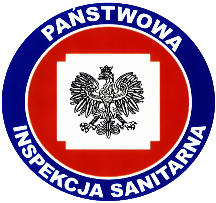 Zleceniobiorca:Wojewódzka Stacja Sanitarno- Epidemiologiczna w KrakowieDział Laboratoryjny ul. Prądnicka 76, 31-202 Kraków NIP: 677-10-27-767, REGON: 000297394Oddział Laboratoryjny Badań i Pomiarów InstrumentalnychZleceniobiorca:Wojewódzka Stacja Sanitarno- Epidemiologiczna w KrakowieDział Laboratoryjny ul. Prądnicka 76, 31-202 Kraków NIP: 677-10-27-767, REGON: 000297394Oddział Laboratoryjny Badań i Pomiarów InstrumentalnychZleceniobiorca:Wojewódzka Stacja Sanitarno- Epidemiologiczna w KrakowieDział Laboratoryjny ul. Prądnicka 76, 31-202 Kraków NIP: 677-10-27-767, REGON: 000297394Oddział Laboratoryjny Badań i Pomiarów InstrumentalnychZleceniobiorca:Wojewódzka Stacja Sanitarno- Epidemiologiczna w KrakowieDział Laboratoryjny ul. Prądnicka 76, 31-202 Kraków NIP: 677-10-27-767, REGON: 000297394Oddział Laboratoryjny Badań i Pomiarów InstrumentalnychZleceniobiorca:Wojewódzka Stacja Sanitarno- Epidemiologiczna w KrakowieDział Laboratoryjny ul. Prądnicka 76, 31-202 Kraków NIP: 677-10-27-767, REGON: 000297394Oddział Laboratoryjny Badań i Pomiarów InstrumentalnychZnak sprawyZnak sprawyZleceniobiorca:Wojewódzka Stacja Sanitarno- Epidemiologiczna w KrakowieDział Laboratoryjny ul. Prądnicka 76, 31-202 Kraków NIP: 677-10-27-767, REGON: 000297394Oddział Laboratoryjny Badań i Pomiarów InstrumentalnychZleceniobiorca:Wojewódzka Stacja Sanitarno- Epidemiologiczna w KrakowieDział Laboratoryjny ul. Prądnicka 76, 31-202 Kraków NIP: 677-10-27-767, REGON: 000297394Oddział Laboratoryjny Badań i Pomiarów InstrumentalnychZleceniobiorca:Wojewódzka Stacja Sanitarno- Epidemiologiczna w KrakowieDział Laboratoryjny ul. Prądnicka 76, 31-202 Kraków NIP: 677-10-27-767, REGON: 000297394Oddział Laboratoryjny Badań i Pomiarów InstrumentalnychZleceniobiorca:Wojewódzka Stacja Sanitarno- Epidemiologiczna w KrakowieDział Laboratoryjny ul. Prądnicka 76, 31-202 Kraków NIP: 677-10-27-767, REGON: 000297394Oddział Laboratoryjny Badań i Pomiarów InstrumentalnychZleceniobiorca:Wojewódzka Stacja Sanitarno- Epidemiologiczna w KrakowieDział Laboratoryjny ul. Prądnicka 76, 31-202 Kraków NIP: 677-10-27-767, REGON: 000297394Oddział Laboratoryjny Badań i Pomiarów InstrumentalnychNumer zleceniaNumer zleceniaZleceniobiorca:Wojewódzka Stacja Sanitarno- Epidemiologiczna w KrakowieDział Laboratoryjny ul. Prądnicka 76, 31-202 Kraków NIP: 677-10-27-767, REGON: 000297394Oddział Laboratoryjny Badań i Pomiarów InstrumentalnychZleceniobiorca:Wojewódzka Stacja Sanitarno- Epidemiologiczna w KrakowieDział Laboratoryjny ul. Prądnicka 76, 31-202 Kraków NIP: 677-10-27-767, REGON: 000297394Oddział Laboratoryjny Badań i Pomiarów InstrumentalnychZleceniobiorca:Wojewódzka Stacja Sanitarno- Epidemiologiczna w KrakowieDział Laboratoryjny ul. Prądnicka 76, 31-202 Kraków NIP: 677-10-27-767, REGON: 000297394Oddział Laboratoryjny Badań i Pomiarów InstrumentalnychZleceniobiorca:Wojewódzka Stacja Sanitarno- Epidemiologiczna w KrakowieDział Laboratoryjny ul. Prądnicka 76, 31-202 Kraków NIP: 677-10-27-767, REGON: 000297394Oddział Laboratoryjny Badań i Pomiarów InstrumentalnychZleceniobiorca:Wojewódzka Stacja Sanitarno- Epidemiologiczna w KrakowieDział Laboratoryjny ul. Prądnicka 76, 31-202 Kraków NIP: 677-10-27-767, REGON: 000297394Oddział Laboratoryjny Badań i Pomiarów InstrumentalnychData przyjęcia próbekData przyjęcia próbekZLECENIE NA BADANIE PRÓBEK WODYZLECENIE NA BADANIE PRÓBEK WODYZLECENIE NA BADANIE PRÓBEK WODYZLECENIE NA BADANIE PRÓBEK WODYZLECENIE NA BADANIE PRÓBEK WODYZLECENIE NA BADANIE PRÓBEK WODYZLECENIE NA BADANIE PRÓBEK WODYZLECENIE NA BADANIE PRÓBEK WODYZLECENIODAWCA/KLIENT  (wypełnia Zleceniodawca)ZLECENIODAWCA/KLIENT  (wypełnia Zleceniodawca)ZLECENIODAWCA/KLIENT  (wypełnia Zleceniodawca)ZLECENIODAWCA/KLIENT  (wypełnia Zleceniodawca)ZLECENIODAWCA/KLIENT  (wypełnia Zleceniodawca)ZLECENIODAWCA/KLIENT  (wypełnia Zleceniodawca)ZLECENIODAWCA/KLIENT  (wypełnia Zleceniodawca)ZLECENIODAWCA/KLIENT  (wypełnia Zleceniodawca)Imię i nazwisko/ nazwa podmiotuImię i nazwisko/ nazwa podmiotuAdresAdresNIPNIPREGONREGONTelefonTelefonE-mailE-mailINFORMACJE DOTYCZĄCE DOSTARCZONEJ PRÓBKI/EK (wypełnia Zleceniodawca)INFORMACJE DOTYCZĄCE DOSTARCZONEJ PRÓBKI/EK (wypełnia Zleceniodawca)INFORMACJE DOTYCZĄCE DOSTARCZONEJ PRÓBKI/EK (wypełnia Zleceniodawca)INFORMACJE DOTYCZĄCE DOSTARCZONEJ PRÓBKI/EK (wypełnia Zleceniodawca)INFORMACJE DOTYCZĄCE DOSTARCZONEJ PRÓBKI/EK (wypełnia Zleceniodawca)INFORMACJE DOTYCZĄCE DOSTARCZONEJ PRÓBKI/EK (wypełnia Zleceniodawca)INFORMACJE DOTYCZĄCE DOSTARCZONEJ PRÓBKI/EK (wypełnia Zleceniodawca)INFORMACJE DOTYCZĄCE DOSTARCZONEJ PRÓBKI/EK (wypełnia Zleceniodawca)Rodzaj próbekRodzaj próbekWoda do spożycia przez ludziWoda do spożycia przez ludziWoda do spożycia przez ludziWoda do spożycia przez ludziWoda do spożycia przez ludziRodzaj próbekRodzaj próbekWoda na pływalniWoda na pływalniWoda na pływalniWoda na pływalniWoda na pływalniRodzaj próbekRodzaj próbekWoda w kąpielisku lub miejscu okazjonalnie wykorzystywanym do kąpieliWoda w kąpielisku lub miejscu okazjonalnie wykorzystywanym do kąpieliWoda w kąpielisku lub miejscu okazjonalnie wykorzystywanym do kąpieliWoda w kąpielisku lub miejscu okazjonalnie wykorzystywanym do kąpieliWoda w kąpielisku lub miejscu okazjonalnie wykorzystywanym do kąpieliRodzaj próbekRodzaj próbekInneInneInneInneInneCel badaniaCel badaniaOcena jakości wody do spożycia przez ludziOcena jakości wody do spożycia przez ludziOcena jakości wody do spożycia przez ludziOcena jakości wody do spożycia przez ludziOcena jakości wody do spożycia przez ludziCel badaniaCel badaniaOcena jakości wody na pływalniOcena jakości wody na pływalniOcena jakości wody na pływalniOcena jakości wody na pływalniOcena jakości wody na pływalniCel badaniaCel badaniaOcena jakości wody w kąpielisku lub miejscu okazjonalnie wykorzystywanym do kąpieliOcena jakości wody w kąpielisku lub miejscu okazjonalnie wykorzystywanym do kąpieliOcena jakości wody w kąpielisku lub miejscu okazjonalnie wykorzystywanym do kąpieliOcena jakości wody w kąpielisku lub miejscu okazjonalnie wykorzystywanym do kąpieliOcena jakości wody w kąpielisku lub miejscu okazjonalnie wykorzystywanym do kąpieliCel badaniaCel badaniaInne  Inne  Inne  Inne  Inne  Próbki pobrałPróbki pobrałZleceniodawca/KlientZleceniodawca/KlientZleceniodawca/KlientZleceniodawca/KlientZleceniodawca/KlientPróbki pobrałPróbki pobrałPracownik WSSEPracownik WSSEPracownik WSSEPracownik WSSEPracownik WSSEPróbki pobrałPróbki pobrałInneInneInneInneInneUwagi do zleceniaUwagi do zleceniaWypełnia ZleceniodawcaWypełnia ZleceniodawcaWypełnia ZleceniodawcaWypełnia ZleceniodawcaWypełnia ZleceniodawcaWypełnia ZleceniobiorcaWypełnia ZleceniobiorcaWypełnia ZleceniobiorcaMiejsce pobraniaMiejsce pobraniaMiejsce pobraniaMiejsce pobraniaData pobraniaKod próbkiKod próbkiUwagiZAKRES BADAŃ RADIOLOGICZNYCH WODY (wybrać właściwe i zaznaczyć w pierwszej kolumnie)(A)-wyniki badań objęte Zakresem Akredytacji Nr AB 601ZAKRES BADAŃ RADIOLOGICZNYCH WODY (wybrać właściwe i zaznaczyć w pierwszej kolumnie)(A)-wyniki badań objęte Zakresem Akredytacji Nr AB 601ZAKRES BADAŃ RADIOLOGICZNYCH WODY (wybrać właściwe i zaznaczyć w pierwszej kolumnie)(A)-wyniki badań objęte Zakresem Akredytacji Nr AB 601ZAKRES BADAŃ RADIOLOGICZNYCH WODY (wybrać właściwe i zaznaczyć w pierwszej kolumnie)(A)-wyniki badań objęte Zakresem Akredytacji Nr AB 601Badana cechaMetodyka badawczaMetodyka badawczaTrytPB-LFR-07 wyd. 4 z dn. 08.08.2019 r., Oznaczanie trytu w wodzie metodą spektrometrii ciekłoscyntylacyjnejCs-137PB-LFR-01 wyd. 4 z dn. 03.01.2019 r., Oznaczanie aktywności Cs-137 metodą spektrometrii gamma w produktach rolno-spożywczych oraz w wodzieAUwagi (wpisać jeśli zasadne)Uwagi (wpisać jeśli zasadne)Uwagi (wpisać jeśli zasadne)Uwagi (wpisać jeśli zasadne)Metoda pobrania próbek:Uzgodnienia ze Zleceniodawcą/ Klientem (zaznaczyć właściwe)Uzgodnienia ze Zleceniodawcą/ Klientem (zaznaczyć właściwe)Uzgodnienia ze Zleceniodawcą/ Klientem (zaznaczyć właściwe)Uzgodnienia ze Zleceniodawcą/ Klientem (zaznaczyć właściwe)Uzgodnienia ze Zleceniodawcą/ Klientem (zaznaczyć właściwe)Uzgodnienia ze Zleceniodawcą/ Klientem (zaznaczyć właściwe)Czy sprawozdanie z badań ma zawierać niepewność rozszerzoną do wyników badań?taknieCzy sprawozdanie z badań ma zawierać specyfikacje/wymagania aktów prawnych?taknieJeżeli tak wybrać właściwe akty prawne Jeżeli tak wybrać właściwe akty prawne Jeżeli tak wybrać właściwe akty prawne Jeżeli tak wybrać właściwe akty prawne Jeżeli tak wybrać właściwe akty prawne Jeżeli tak wybrać właściwe akty prawne Rozporządzenia Ministra Zdrowia z dnia 7 grudnia 2017r. w sprawie jakości wody przeznaczonej do spożycia przez ludzi (Dz. U. 2017 poz. 2294)Rozporządzenia Ministra Zdrowia z dnia 9 listopada 2015 r. w sprawie wymagań, jakim powinna odpowiadać woda na pływalniach (Dz. U. 2015 poz.2016)Rozporządzenia Ministra Zdrowia z dnia 17 stycznia 2019 r. w sprawie nadzoru nad jakością wody w kąpielisku i miejscu okazjonalnie wykorzystywanym do kąpieli (Dz. U. 2019  poz. 255)Rozporządzenia Ministra Środowiska z dnia 27 listopada 2002 r. w sprawie wymagań jakim powinny odpowiadać wody powierzchniowe wykorzystywane do zaopatrzenia ludności w wodę 
do spożycia (Dz. U. 2002 Nr 204 poz. 1728)InneCzy sprawozdanie z badań ma zawierać stwierdzenie zgodności ze specyfikacją/ wymaganiem aktów prawnych?taktaknieForma odbioru  sprawozdania z badań osobiścieosobiściepocztąForma odbioru fakturyosobiścieosobiściepocztąDane do faktury (wpisać tylko wtedy gdy inne niż dane Zleceniodawcy/Klienta)Dane do faktury (wpisać tylko wtedy gdy inne niż dane Zleceniodawcy/Klienta)Dane do faktury (wpisać tylko wtedy gdy inne niż dane Zleceniodawcy/Klienta)Dane do faktury (wpisać tylko wtedy gdy inne niż dane Zleceniodawcy/Klienta)Dane do faktury (wpisać tylko wtedy gdy inne niż dane Zleceniodawcy/Klienta)Dane do faktury (wpisać tylko wtedy gdy inne niż dane Zleceniodawcy/Klienta)Cena za badania wynosi (wypełnia Zleceniobiorca):Płatność: przelew na numer rachunku bankowego: 85 1010 1270 0037 0822 3100 0000, NBP O/O KrakówZleceniodawca zobowiązany jest do uregulowania należności  za badania przed wykonaniem badań (dotyczy osób fizycznych) lub w terminie 14 dni od daty wystawienia faktury bez dodatkowego wezwania (dotyczy firm).  
Za zapłatę uznaje się dzień wpływu środków finansowych na rachunek bankowy Zleceniobiorcy.Płatność: przelew na numer rachunku bankowego: 85 1010 1270 0037 0822 3100 0000, NBP O/O KrakówZleceniodawca zobowiązany jest do uregulowania należności  za badania przed wykonaniem badań (dotyczy osób fizycznych) lub w terminie 14 dni od daty wystawienia faktury bez dodatkowego wezwania (dotyczy firm).  
Za zapłatę uznaje się dzień wpływu środków finansowych na rachunek bankowy Zleceniobiorcy.